CITY OF MIAMI SPRINGS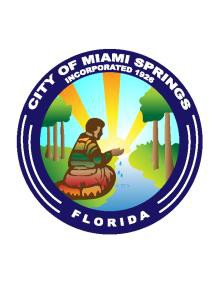 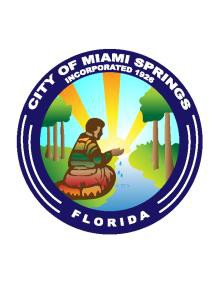 Purchasing Department201 Westward DriveMiami Springs, FL 33166-5259Phone:  (305) 805-5054Fax:	(305) 805-5040Zuzell E. Murguido murguidoz@miamisprings-fl.gov Procurement SpecialistAMENDMENT 2ARCHITECTURAL, ENGINEERING, PLANNING,DESIGN AND STAFF SUPPORT SERVICES REQUEST FOR QUALIFICATIONS # 01-19/20March 19th, 2020Request for Qualifications # 01-19/20, Architectural, Engineering, Planning, Design and Staff Support Services is amended as follows:This addendum is issued to clarify the previously issued request for proposal documents and is hereby made a part of the contract documents.  All requirements of the documents not modified herein shall remain in full force and effect as originally set forth.Under the current circumstances of the coronavirus (COVID-19), the Request for Qualifications # 01-19/20 for Architectural, Engineering, Planning, Design and Staff Support Services has been cancelled until further notice. We will re-advertise, when conditions and circumstances change. 